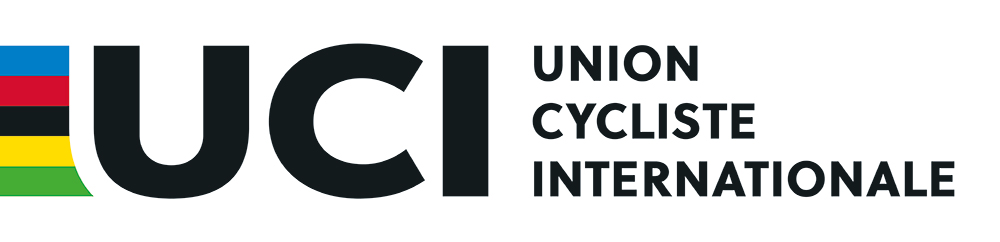 OFFICIAL ENROLMENT FORM – 2023 SEASON – ROAD RACESEvent: Fellmanin ajot / Fellman Criterium	Country: FIN	Class: ME/MU/MJOrganising body:   TWD-Länken (twd-lanken@twd.fi)	Start date (d/m/y):  11.06.2023	End date (d/m/y):   11.06.2023Team name: Number of riders per team: The team hereby enters the following riders and other persons:Titular riders	SubstituteSport(s) Director(s) at the eventOther staff at the event (mechanics, paramedical assistants, etc.)In conformity with article 2.2.009 of UCI Regulations, the organiser pays the team a participation allowance amounting to       (amount)        (currency).This form shall be duly completed, signed and returned to the organiser within the deadlines stated by article 1.2.049 of UCI Regulations.Place and date	Place and date_____________________________________					Name and signature of the organiser		Name and signature of the team representativeNameFirst NameYear of birthNationality(Country code)UCI ID (11 digits)12345678910123NameFirst nameNationality(Country code)UCI ID (11 digits)Mobile phoneEmailNameFirst nameNationality(Country code)UCI ID (11 digits)Function